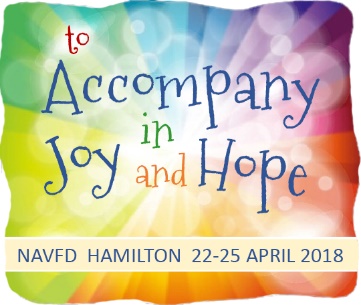 National Association of Vocation & Formation Directors ConferenceApril 22-25, 2018Sheraton Hotel116 King Street West,  Hamilton, ONEnclosed in this package, you will find the following:   1. General Information   2. Hotel Information   3. Keynote Speaker Information   4. Workshop Session Details   5. Registration Form in English   6. Registration Form in FrenchGeneral InformationThe conference begins on Sunday, April 22, 2018. Registration is from 4:00 - 6:30 p.m. Welcome & Opening Ritual begins at 7:00 p.m. The Conference will close Wednesday, April 25, 2018 with a Ritual at 11:15 a.m. The registration fee includes a light Reception on Sunday night; continental breakfast each morning, nutrition breaks each day, lunches on Monday and Tuesday and the banquet on Tuesday. The other meals are on your own.Conference Fees in Canadian funds:                                         Before April 5, 2018      After April 5, 2018           NAVFD Member                 $450                        $475                  Non-NAVFD Member          $475                        $500                 Please send your completed Registration Form with cheque or money order made payable to NAVFD to:NAVFD ConferenceSchool Sisters of Notre Dame1921 Snake RoadWaterdown, ON  L0R 2H0The registration fee is waived for one new member of any religious congregation when someone else from the congregation is attending the conference. Please note on registration page.For the first time in NAVFD’s history, simultaneous translation for English/French will be used for the keynote addresses.Cancellation Policy:  There is no penalty if registration is cancelled before    April 5, 2018. Any cancellation after April 5, 2018 will not be refunded. Substitutions are acceptable at any time.The cost of registration does not include your hotel stay expenses. Your cancelled cheque (money order duplicate) is your receipt. Early Bird Draw:  Everyone who has submitted their registration form by February 1, 2018 is eligible for the Early Bird draw of a prize.Hotel InformationThe Sheraton Hotel at 116 King St W, Hamilton, Ontario is where the conference will be held and where all the amenities are waiting to make your stay delightful. Reservations for hotel accommodation are to be made directly with the Sheraton Hotel and are not included in the conference registration fees. To make your room reservations: https://www.starwoodmeeting.com/Book/NAVFDConference2018. Reservations can also be made by contacting 24 hour, toll-free reservations line at                1-888-627-8161 and asking for the ‘NAVFD Conference 2018’ group block. The conference rate is $134.00 plus taxes (single/double occupancy) per night and is in effect until March 23, 2018. For more information about this venue:  www.sheraton.com/hamiltonOur conference gets off to a great start with the presence of Rev. Tom Rosica, CSB who hails from Rochester, NY and is currently the Chief Executive Officer of Salt and Light Catholic Media Foundation, Canada’s first national Catholic Television Network. Rev. Tom will speak about Pope Francis’ pastoral letter re youth evangelization.Keynote SpeakersH.E. Gérald Cyprien Cardinal Lacroix is the Archbishop of Quebec and Primate of Canada. 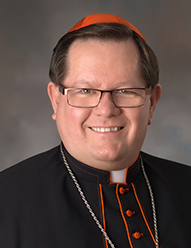 His first presentation will address how to prepare young people for a life of evangelization; that is, how can we encourage, prepare and support young people for a lifelong commitment as missionary disciples and help them discover their vocation.Cardinal Lacroix’s second presentation will be to present sound bases for the initial and ongoing formation of consecrated men and women as well as priests. 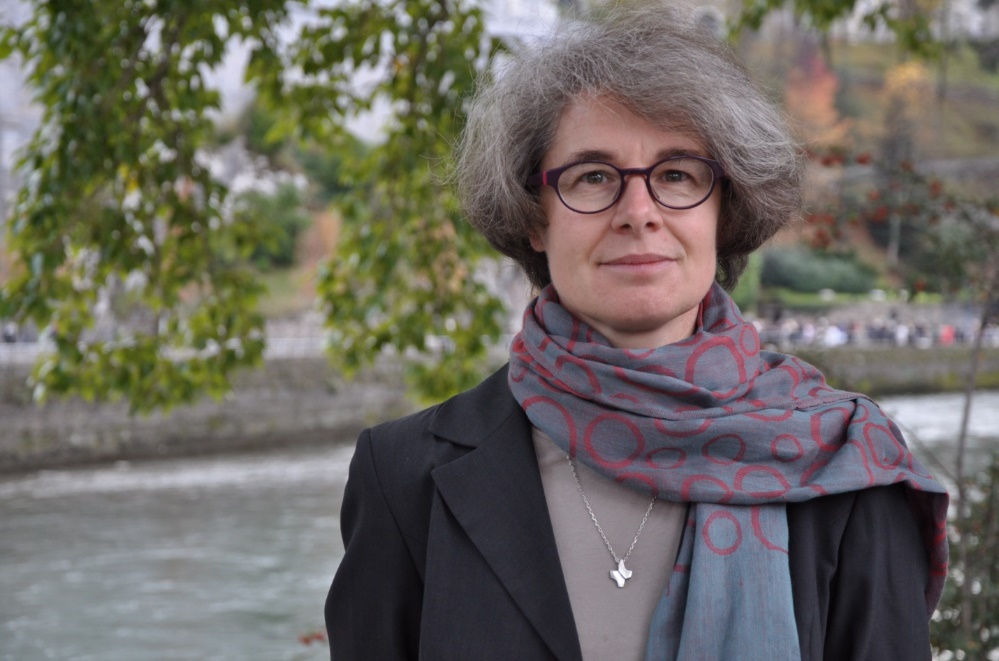 Sr. Nathalie Becquart is the Director of the National Service for Youth Evangelization and for Vocations at the Bishops’ Conference of France as well as the Vice President of the European Vocations Service. Sister Nathalie’s first presentation will be on key elements for developing a culture of vocation through:a vision of the church: the ecclesiology of communiona vision of baptismal identity: missionary discipleshipa vision of pastoral care: from recruitment to accompaniment for discerningHer second presentation will be on how to foster vocations to priesthood and consecrated life in our contemporary society:  best practices, resources, and tools.Update from our U.S. Counterparts:Sister Sharon Dillon SSJ-TOSF is the Executive Director of the National Religious Vocation Conference, U.S.A. (NRVC) who will bring us up to date on the activities of vocation ministry in the USA. Sister Ellen Dauwer, S.C. is the Executive Director of the Religious Formation Conference (RFC) and she will be on hand to give us an update on formation activities in the United States.Workshop Session Details Praying with Young People:  Meeting Them Where They Are and Expanding Their Horizons of Prayer - Erika Toffelmire, Chaplain at               St. Jerome’s University, Waterloo and Marianna Worth, Chaplain at Resurrection High School, Waterloo.How to Engage Young Adults - Christina Mine, Director of Youth Ministry for the Diocese of Hamilton.Dialogue on Visibility: the habit and other ways of being visible –Brother Denis Claivez and Sister Costanza Romano, CSJ.Enculturation panel- Sister Julie Lattner, SSND talking about her experience of formation in various countries and others.Best Practices re: International Candidates-Seamless Transitions from Initial Formation to Lifelong Formation -   Sister Ellen Dauwer,  S.C. , Director of the Religious Formation Conference (U.S.A.) Celibate Loving- Father Sam Restivo, CR and Sister Julie Lattner, SSND.Social Media Toolkit:  What You Need to Know for Today –Andrew Turski of Andrew Turski MediaWhy I Came.  Why I Stay. - a panel of four newer members sharing their thoughts of what drew them to religious life/priesthood.Workshops RegistrationPlease choose only ONE workshop from each block and record your choice in the space provided on the Registration form.Monday, April 23Workshop Block 12:00—3:00 p.m.1.  Praying with Young People2.  How to Engage Young Adults3.  Dialogue on VisibilityTuesday, April 24Workshop Block 211:00—12:00 pm4.  Enculturation Panel5.  Best Practices re: International Candidates6.  Seamless Transitions from Initial Formation to Lifelong FormationTuesday, April 24Workshop Block 31:30—2:30 pm7.  Celibate Loving8.  Social Media Toolkit:  What You Need to Know for Today9.  Why I Came: Why I StayThis will be a wonderful conference and the Planning Committee and the Board are delighted to welcome you to this exciting gathering.If you have any questions, feel free to contact:  Sr Nancy Sullivan, Executive Director of NAVFD at navfdco@gmail.com.NAVFD Conference 2018 Registration FormApril 22-25, 2018Hamilton, OntarioName: ____________________________________________________________________                             Title                                      First                                                             Last Address: _________________________________________________________________ City: _______________________ Prov/State: ________      Postal Code/Zip Code: ____________ Country: __________________________________Telephone #: ______________________________ Email address: ________________________________________ Congregation/Diocese/Organization Name (and initials if applicable): ____________________________ ____________________________________________________________________________________Conference Fees in Cdn $:                      Before March 15, 2018:                           After March 15, 2018: NAVFD Member                                                         $425                                                        $450 Non-NAVFD Member                                                $450                                                       $475 Please make your cheque, money order or bank draft for your registration payable to NAVFD and send with this registration form to: NAVFD ConferenceSchool Sisters of Notre Dame1921 Snake RoadWaterdown, ON        L0R 2H0Cancellation Policy: There is no penalty if registration is cancelled before April 5, 2018. Any cancellation after April 5, 2018 will not be refunded. Substitutions are acceptable at any time. Special Meal Needs:  Vegetarian meals? ______     Food allergy? ____________  Gluten free? ____________Workshop Choices: Please see the Workshop Session descriptions and choose one from each block and place the number in the space below: Block 1: _______________ Block 2: ___________________ Block 3: __________________ Would you be interested in receiving audio files of the key note addresses and workshops for an extra $20?  Yes  _____    No  _______.   If enough interest, these will be produced.  Please do not send money at this time.6. Conférence NAVFD  2018 - Formulaire d’inscription  22-25 avril 2018Hamilton (Ontario)Nom: ____________________________________________________________________                             Titre                                      Prénom                                                    Nom  Adresse: _________________________________________________________________ Ville: _______________________ Province/État: ________     Code postal : ____________ Pays: __________________________________Numéro de téléphone: ___________________________ Adresse courriel: ________________________________________ Nom de la congrégation/du diocèse/de l’organisation (et initiales, le cas échéant): _______________ __________________________________________________________________________________Frais de la conférence en $ canadien :           Avant le 15 mars 2018:               Après le 15 mars 2018: Membre de NAVFD                                                     $425                                                                  $450 Non-membre de NAVFD                                            $450                                                                  $475 Pour votre inscription, veuillez libeller votre chèque, mandat ou traite bancaire au nom de NAVFD et l’envoyer avec ce formulaire d’inscription  à:NAVFD ConferenceSchool Sisters of Notre Dame1921 Snake RoadWaterdown, ON  L0R 2H0Politique d’annulation: Il n’y a pas de pénalité si l’inscription est annulée avant le 5 avril 2018. Les substitutions sont acceptables en tout temps. Besoins alimentaires spéciaux : Repas végétariens? ______     Allergies alimentaires? ____________ Sans gluten? _______Choix d’ateliers: Veuillez lire les descriptions des sessions d’ateliers, en choisir une de chaque bloc, et placer le numéro qui correspond à votre choix dans l’espace ci-dessous : Bloc 1: _______________ Bloc 2: ___________________ Bloc 3: __________________ Seriez-vous intéressés à recevoir des audio-fichiers des discours-programme et des ateliers pour un $20 supplémentaire?Oui _____ Non _______. S’il y a suffisamment d’intérêt, ils seront reproduits.  Prière de ne pas envoyer d’argent à ce moment-ci.